11/12/2019GECODOCFibrarte  é  dalla tua parte! L'unica Associazione di Promozione Sociale che si occupa solo di scuole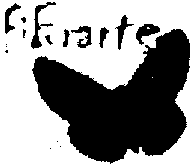 4f~  1\" "W'FIRfNZE \-~\ -: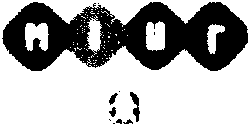 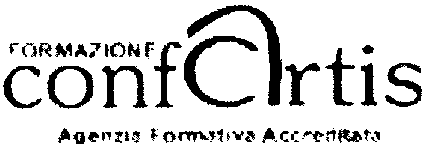 Spettabile scuola SUPERIORE I E Il GRADO A TUTTE LE FUNZIONI STRUMENTALI  ------>  E di TUTTI I DOCENTIOGGETTO: Spettacoli Teatro-Canzone, storico culturali  da realizzare dentro le scuole.Gentili Docenti,per approfondire attraverso strumenti emozionali e formativi - come  il  racconto e la canzone - la storia attraverso le storie di donne, uomini e giovani adolescenti che decisero dimettere a rischio la propria vita per i valori di giustizia, rispetto e libertà proponiamoRecitals con Musica dal vivo  a cura di Letizia Fuochi,  storica e cantautrice:un perfetto equilibrio tra parole e musicaNEVE DI CARTA  -  I Giorni della Memoria  -  ideato e scritto da Letizia Fuochi  attraverso ricordiautobiografici ed un riferimento letterario al romanzo di Uri Orlev - L'isola in via degli Uccelli, Salani Editore,  2009.  Con Letizia Fuochi e francesco Cusumano  Sonorizzazioni klezmer cantate in lingua Yddish.  clicca flui Rer maggiori info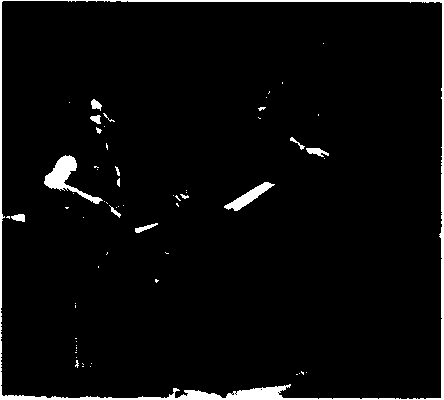 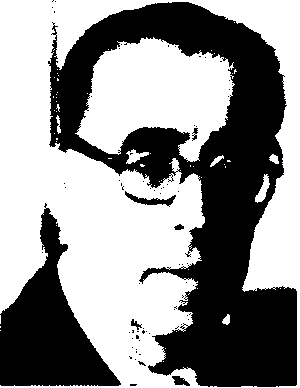 https://www.portaleargo.iUsgd/#1/311/12/2019GECODOCSE POTESSI? Calamandrei! Storie di Resistenza -  L'alternanza di canzoni e di letture mirate  a  svelare la figura di un grande personaggio della nostra Storia, Piero Calamandrei che racconta ai giovani quel progetto di vita nato dalla Resistenza  -  clicca qui Iler maggiori infoLO SGUARDO DI GERDA  -  Un racconto musicale sul ricordo di Gerda Taro, fotografa reporter negli anni della Guerra Civile Spagnola. Quando la storia incontra /'immaginazione  il  ricordo diventa sogno e la realtà, magia.  clicca qui Iler maggiori info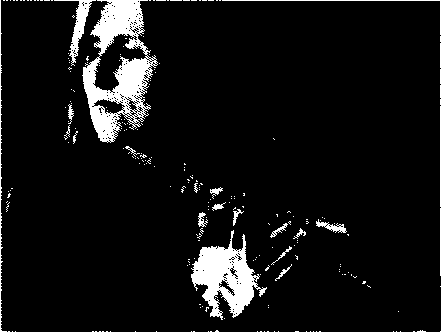 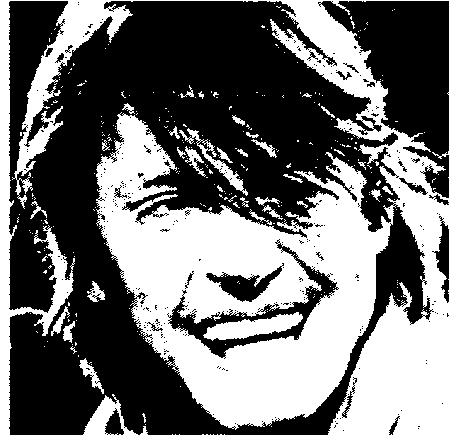 NON CHIAMATELO POETA - VITA E CANZONI DI FABRIZIO DE ANDRE'.  Letizia Fuochi racconta il suo incontro con Faber attraverso un'ampia retrospettiva di canzoni, aneddoti, ricordi ed interviste su alcuni passaggi importanti della vita del cantautore genovese.  clicca qui Rer maggiori infoAVEVAMO GLI OCCHI TROPPO BELLI - Artiste Partigiane Combattenti.  Attraverso canzoni, racconti, poesie e aneddoti, da Frida Kahlo  a  Chavela Vargas, per arrivare  a  Teresa Mattei  ed  Iris Versari  e  molte altre ancora, Letizia Fuochi presenta,  sotto  forma di recital, un cammino intenso ed emozionante in cui, la parola d'ordine  è  "vivere per le proprie passioni, con le proprie passioni e non smettere mai di soqnere"  clicca qui p-er maggiori info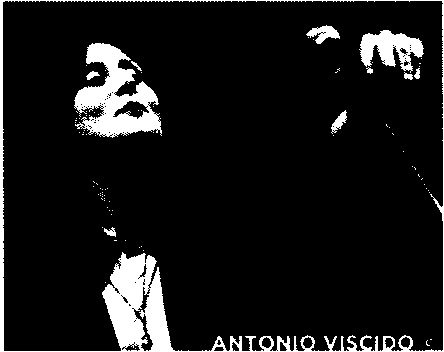 https://www.portaleargo.itlsgd/#2/311/12/2019GECODOCrispetta l'ambiente clicca qui se vuoi stampare questa emailClicca qui per maggiori informazioni sui programmi Fibrarte Culturachi siamo:Fibrarte Cultura opera nel territorio Regionale come punto di scambio e di Incontro tra Scuola e Arte. E' Il ponte che permette Il dialogo tra Docenti, Operatori Teatrali, Musicisti, Attori, Studenti, Educatori, Psicologi, Pedagogisti.L'intento  è  quello di ricercare, promuovere ed Incentivare lo sviluppo di un'educazione creativa attraverso emozioni profonde ed Indelebili, fomendo agli insegnanti un valido supporto didattico per mezzo dell'arte e in particolare del teatro.L'obiettivo  è  quellO di avvicinare i bambini al mondo del teatro già dall'età infantile, regalando loro esperienze appaSSionanti, spesso Inaspettate.	Offriamo cosi 	un'opportunità davvero 	unica, 	quella di poter assistere a percorsi 	formativi di alto livello, commoventl,entusiasmantl e coinvolgenti.INFO E PRENOTAZIONI: 3286217872  info@fibrarte.it -  www.fibrarte.itAss. di Promoz. Sociale FIBRARTE CULTURAper lo sviluppo di un'educazione creativa Via A. Ciseri, 38, 50142, Firenze, CF 94246090487ASS.di PROMOZIONE SOC. LRT42 / 2002 SEZ.  B  Iscritta con Atto Dirigenziale n. 1425 del 20/07/2016 al N. 679 del Registro RegionaleCopyright  ©  2016 FiBrarte Cultura, tutti i diritti riservati.Questa email arriva perchè sei iscritto alle nostre listeQuesta email èstatainviataafiis03200c@istruzione.it.clicca qui per cancellarti.--..Powered  by  JiiiilailfL'  Ihttps://www.portaleargo.iUsgd/#3/3